<Provincial Clinical Communication Title>Date issued: April 17, 2023To:   	 Re:  	 From: 	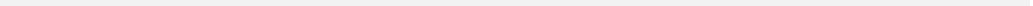 Change:What process is changing/being introduced/stopping provincially?When is the change occurring (effective immediately or on a specific date)?What are the clinical or administrative expectations?Background: (as needed)Previous process/policy/guideline/directionProblem being addressedImpact:Describe the intent of the change such as equitable access to services. How it will change patient/clinician/SDO interactions or experience.Resources:Where to find additional/relevant information.Specific education or training opportunities.Thank you for your cooperation. If you have any questions, please contact ____Full Name of Contact____ at ___Phone Number___ or email ____email address____.** Note: Keep the document to one page whenever possible **